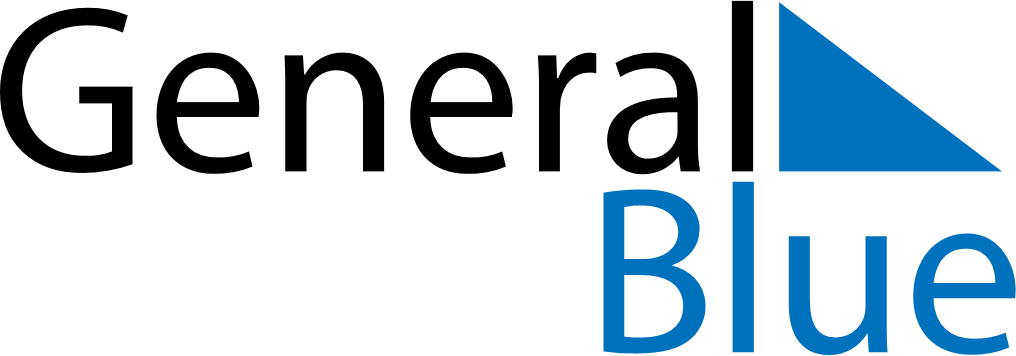 Daily PlannerMarch 7, 2021 - March 13, 2021Daily PlannerMarch 7, 2021 - March 13, 2021Daily PlannerMarch 7, 2021 - March 13, 2021Daily PlannerMarch 7, 2021 - March 13, 2021Daily PlannerMarch 7, 2021 - March 13, 2021Daily PlannerMarch 7, 2021 - March 13, 2021Daily Planner SundayMar 07MondayMar 08TuesdayMar 09WednesdayMar 10ThursdayMar 11 FridayMar 12 SaturdayMar 13MorningAfternoonEvening